SP22: Negatives and Indefinites Student Name: ____________________________________ Student ID Number: _______________________Professor: ________________________________________ Class Level: ___________Date: ______________For media links in this activity, visit the LLC Spanish Tutoring website. Find your DLA number to see all the resources to finish your DLA.Learning Outcomes: You will be able toRecognize the difference between indefinite and negative words.Use negative and indefinite words correctly in sentences.Section 1: Indefinite vs Negative wordsIndefinite words refer to people and things that are not specific. Negative words deny the existence of people and things or contradict statements. Spanish indefinite words have corresponding negative words, which are opposite in meaning.Indefinite WordsAlgo: something; anythingAlguien: someone; somebody; anyoneAlguno/a(s) / algún: some;anyo…o: either… orSiempre: alwaysTambién: also; tooNegative wordsNada: nothingNadie: No one; nobody; not anyoneNinguno/a / ningún: No; none; not anyNi… ni: Neither… norNunca / jamás: Never; not everTampoco: Neither, not eitherNegative sentences can be formed by placing the negative word before the verb or by placing no before the verb and the negative word after.Example: Nadie vino a la fiesta. / No vino nadie a la fiesta.Section 2: PracticeUse negative words to write the opposite of the sentences.Example: Siempre escucha música en el auto. Nunca escucha música en el auto.Alguien hace ejercicio. ______ hace ejercicio.Ellos cantan también. Ellos ______ cantan.Voy a comprar algo. ______ voy a comprar ______.Tú siempre te duermes en el cine. Tú ______ te duermes en el cine.Alguien duerme en la habitación. ______ duerme en la habitación.Daniela baila también. Daniela ______ baila.Mi familia viaja en carro o en avión. Mi familia ______ viaja ______ en carro ______ en avión.Los estudiantes hacen algo en su tiempo libre. Los estudiantes ______ hacen ______ en su tiempo libre.Section 3: True or FalseLook at the picture. Write true (T) or false (F). Rewrite the the false sentences to make them correct by using the opposite indefinite or negative word.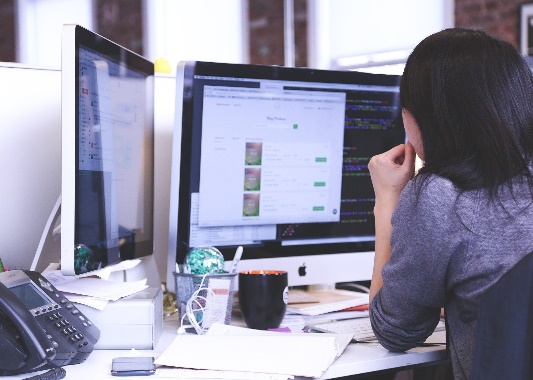 ___ Ella siempre trabaja desde casa. __________________________________________________________________________________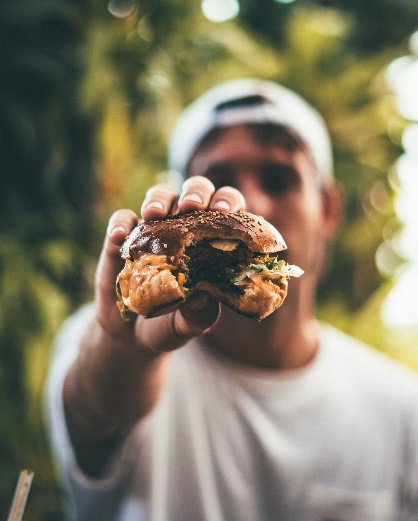 ___ Él nunca come carne.______________________________________________________________________________________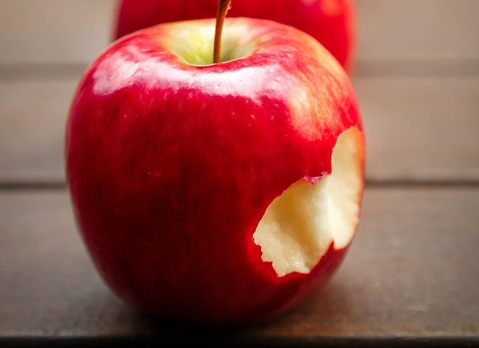 ___ Alguien mordió la manzana roja.______________________________________________________________________________________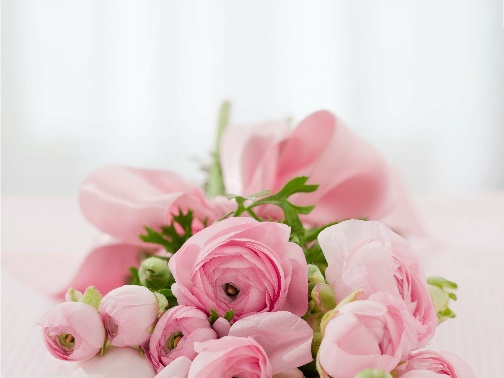 ___ Alguien me regaló rosas rojas.________________________________________________________________________________________Section 4: Sentence PracticeAnswer the questions about your hometown or home state. Check your answers with a tutor.¿Hay alguna comida típica en tu región? ¿Cuál?____________________________________________________________________________________________________________________________________________________________________________________________¿Hay alguna celebración especial para año nuevo? ¿Cuál?____________________________________________________________________________________________________________________________________________________________________________________________Nombra algo que te recuerde a tu ciudad natal. ¿Por qué? (ciudad natal = hometown)____________________________________________________________________________________________________________________________________________________________________________________________Nombra dos cosas que la gente siempre hace en tu ciudad.____________________________________________________________________________________________________________________________________________________________________________________________Nombra dos cosas que la gente nunca hace en tu ciudad.____________________________________________________________________________________________________________________________________________________________________________________________Section 5 Practice with a Tutor: GOOD job! Now make an appointment for Spanish Tutoring on the LLC website.Before your appointment, please fill out the sign-in sheet.When it is time for your appointment, meet your tutor in the Virtual LLC.Grading RubricStudents must succeed in all criteria to pass this DLA.Verification of completion: If you successfully complete this DLA with the tutor, you will receive a stamp on your digital passport. An updated copy of your passport will be emailed to you 1-2 business days after your tutoring appointment.Possible Points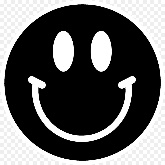 Pass 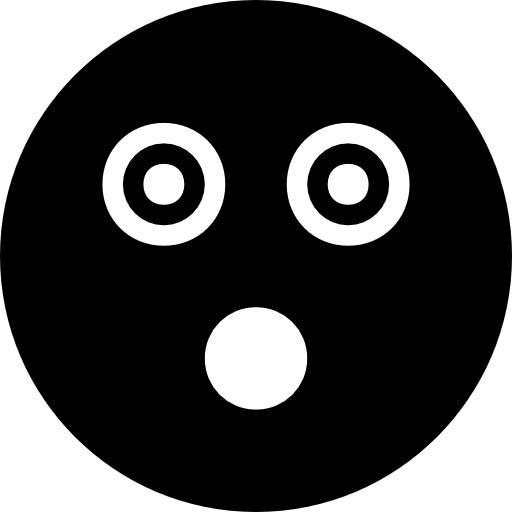 Not Yet PassCompletion  The student completed all of the sections of the DLA.The student has not yet completed all of the section of the DLA.Comprehension/MetacognitionThe student can effectively explain the concepts and skills learned in the DLA.The student cannot yet effectively explain the concepts and skills learned in the DLA.Course ConnectionsThe student can explain the connections between their coursework and the DLA.The student cannot yet explain a connection between their course and DLA.